Олон арваныг элээсэн буурал түүхийн үргэлжлэл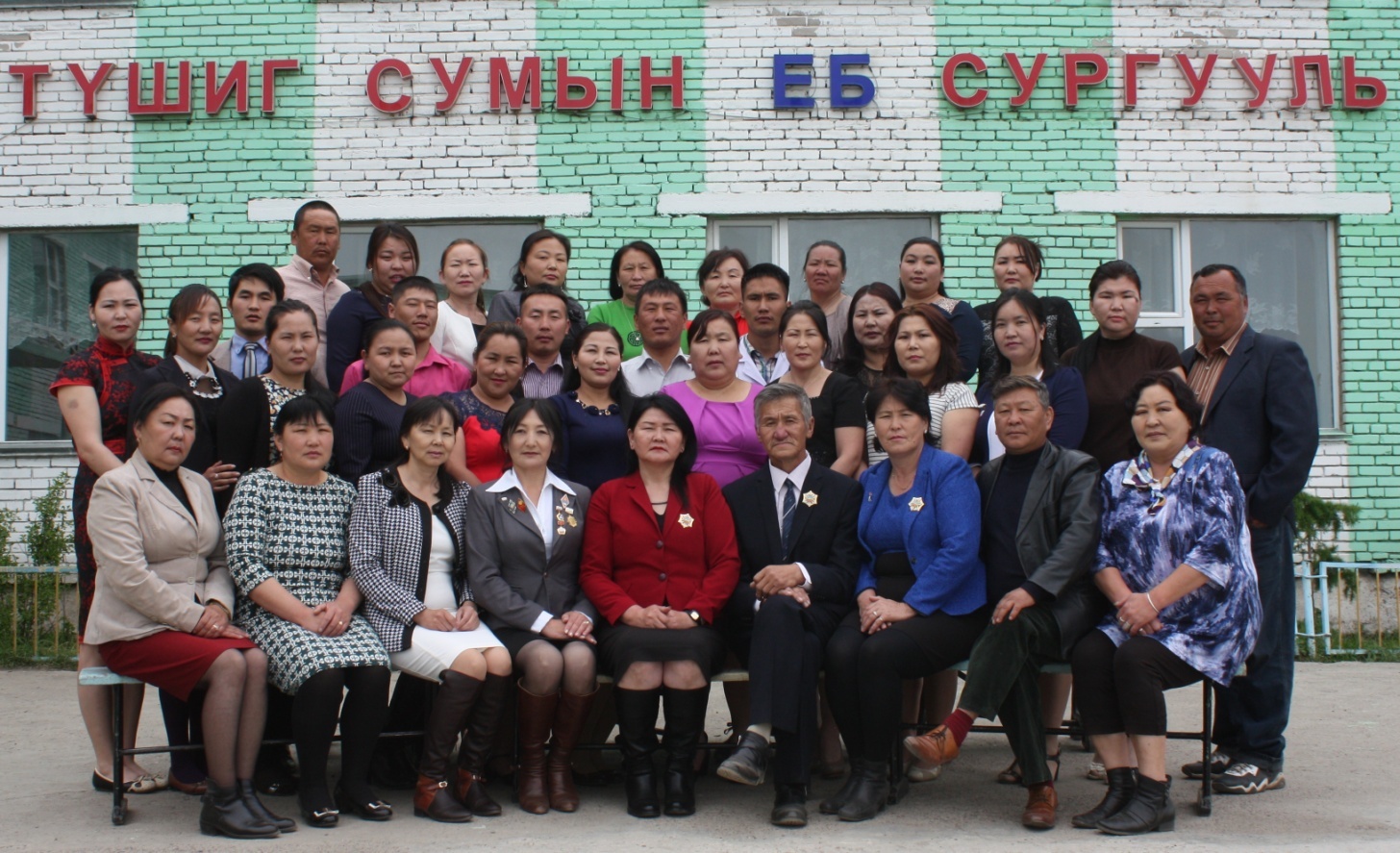 Он цагийн гүүр манай хамт олонХөгжил дэвшлийн зуунд хүүхэд багачуудыг хүргэхХүн төрөлхтний соёлыг хөдөөд таниулсан манлайлагчид аа.